Дата: 16.11.2021 г. Преподаватель: Тюлин С.О. Группа: 2ТМДисциплина: ОП.01 Инженерная графикаПара: 2-яТема 2.4 Выносные элементы. Условности и упрощения: практическое занятие «Выносные элементы. Условности и упрощения»Цель занятия образовательная: ознакомить студентов с выносными элементами, условностями и упрощениями, применяемые при выполнении чертежейЦель занятия воспитательная:	вызвать интерес у студентов к использованию в дальнейшем, при изучении последующих разделов дисциплины, выносных элементов, условностей и упрощений, применяемых при выполнении чертежей; развивать у них интерес к выбранной специальности, дисциплинированность, ответственность за выполняемую работуЦель занятия развивающая:	развитие аналитического и логического мышления студентовТеоретический материал занятияВыносные элементыВыносной элемент – дополнительное отдельное изображение (обычно увеличенное) какой – либо части предмета, требующей графического и других пояснений в отношении формы, размеров и иных данных (рис.1)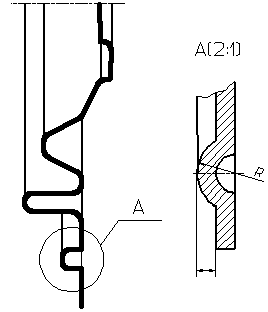 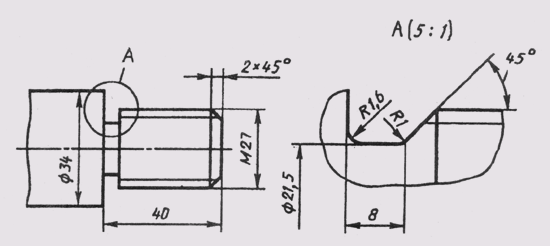 Рисунок 1 – Оформление выносного элементаВыносной элемент может содержать подробности, не указанные на соответствующем изображении, и может отличаться от него по содержанию (например, изображение может быть видом, а выносной элемент – разрезом). При применении выносного элемента соответствующее место отмечают на виде, разрезе или сечении замкнутой сплошной тонкой линией – окружностью, овалом и т. п. с обозначением выносного элемента прописной буквой или сочетанием прописной буквы с арабской цифрой на полке линии – выноски. Над изображением выносного указывают обозначение и масштаб, в котором он выполнен.Выносной элемент следует располагать, по возможности, ближе к соответствующему месту на изображении предмета.Условности и упрощенияЕсли вид, разрез или сечение являются фигурами симметричными, то можно вычерчивать только половину изображения или немного более половины изображения, ограничивая его волнистой линией (рис. 2).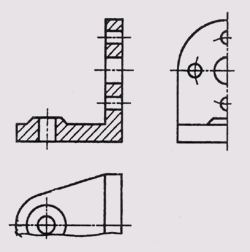 Рисунок 2Допускается упрощение изображать линии среза и линии перехода; вместо лекальных кривых проводят дуги окружности и прямые линии               (рис. 3, а), а плавный переход от одной поверхности к другой показывать условно (рис. 3, б) или совсем не показывать (рис. 3, в).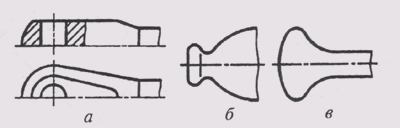 Рисунок 3Допускается незначительную конусность или уклон изображать увеличенным. На тех изображениях, где уклон или конусность отчетливо не выявляется, проводят только одну линию, соответствующую меньшему размеру элемента с уклоном (рис. 4, а) или меньшему основанию конуса               (рис. 4, б).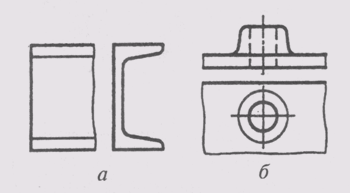 Рисунок 4При выполнении разрезов показывают нерассеченными не пустотелые валы, рукоятки, винты, шпонки, заклепки. Шарики всегда изображают нерассеченными.Такие элементы, как спицы, тонкие стенки, ребра жесткости, показывают в разрезе незаштрихованными, если секущая плоскость направлена вдоль оси или длинной стороны такого элемента (рис. 5). Если в подобных элементах имеется отверстие или углубление, то делают местный разрез (рис. 6, а).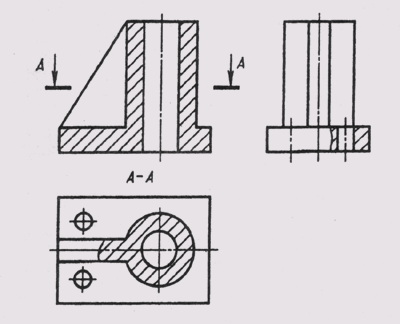 Рисунок 5Отверстия, расположенные на круглом фланце и не попадающие в секущую плоскость, показывают в разрезе так, словно они находятся в секущей плоскости (рис. 6, б).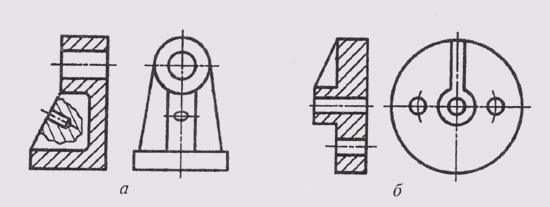 Рисунок 6Для сокращения количества изображений допускается часть предмета, расположенную между наблюдателем и секущей плоскостью, изображать штрихпунктирной утолщенной линией (рис. 7).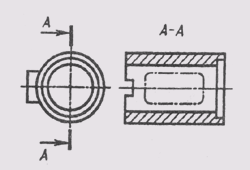 Рисунок 7Пластины, а также элементы деталей (отверстия, фаски, пазы, углубления и т. п.) размером (или разницей в размерах) на чертеже 2 мм и менее изображают с отступлением от масштаба, принятого для всего изображения, в сторону увеличения.При необходимости выделения на чертеже плоских поверхностей предмета на них проводят диагонали сплошными тонкими линиями (рис. 8).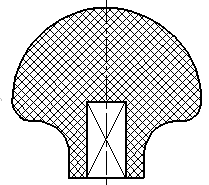 Рисунок 8Предметы или элементы, имеющие постоянные или закономерно изменяющееся поперечное сечение (валы, цепи, прутки, фасонный прокат, шатуны и т. п.), допускается изображать с разрывами. Частичные изображения и изображения с разрывами ограничивают одним из следующих способов:Сплошной тонкой линией с изломом, которая может выходить за контур изображения на длину от 2 до 4мм. Эта линия может быть наклонной относительно линии контура (рис. 9);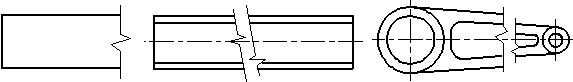 Рисунок 9Сплошной волнистой линией, соединяющей соответствующие линии контура (рис. 10);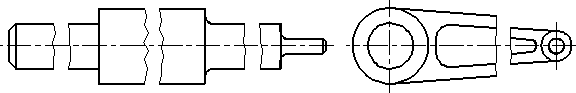 Рисунок 10Линиями штриховки (рис. 11).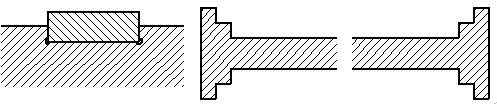 Рисунок 11Если вид сверху не является необходимым и чертеж составляется из изображений на фронтальной и профильной плоскостях проекций, то при ступенчатом разрезе линия сечения и надписи, относящиеся к разрезу, наносятся так, как показано на рис. 12.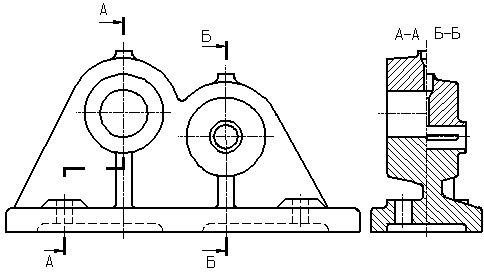 Рисунок 12 – Пример совмещения разрезовБолее подробно правила изображения предметов изложены в ГОСТ 2.305—68.Домашнее задание: подготовить формат А4 (рис.13) для выполнения на следующем занятии обязательной контрольной работы «Построение третьего                       вида детали по двум заданным с применением разреза»

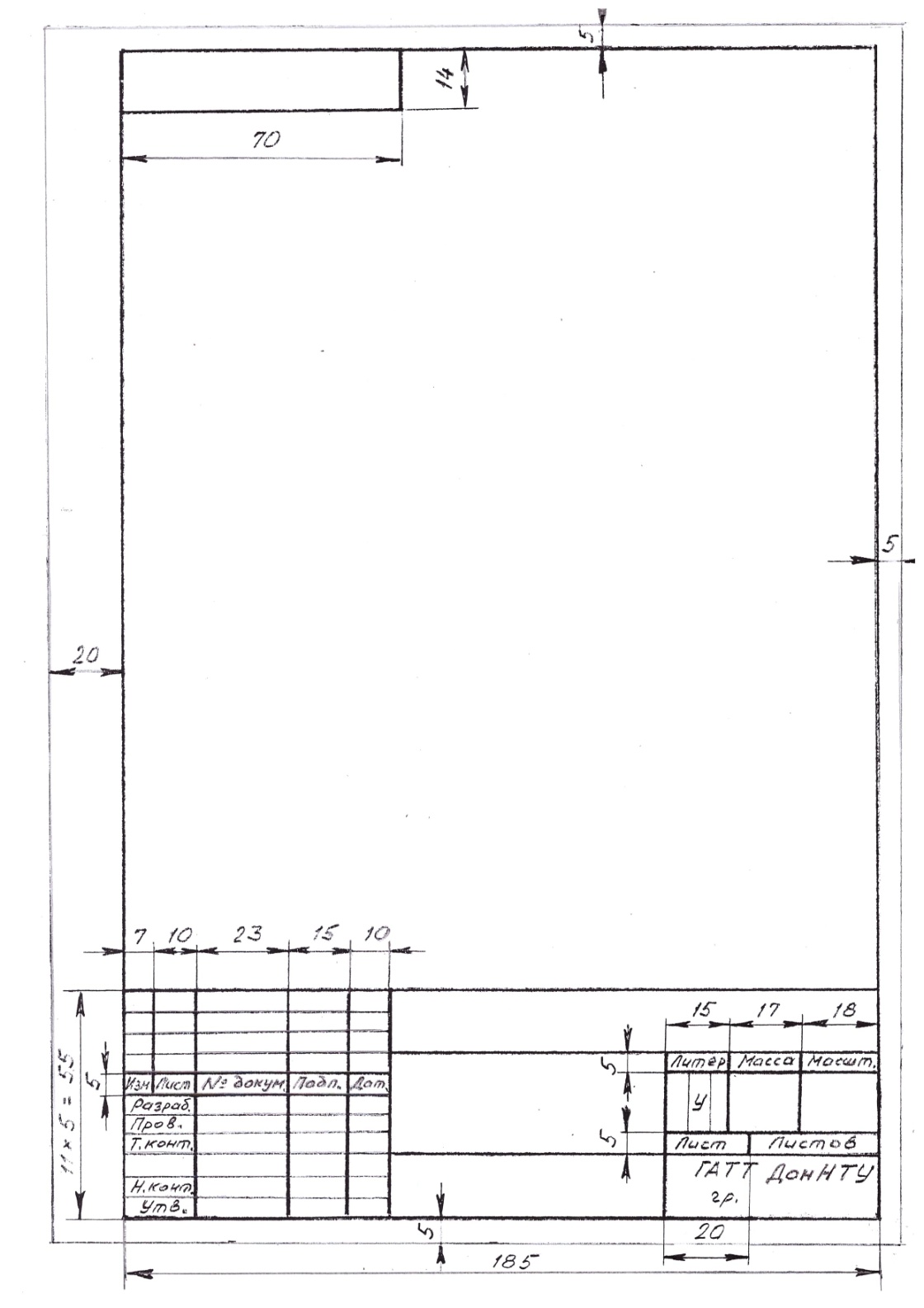            Рисунок 13 – Образец основной надписи и рамки чертежа формата А4